Vocab CrosswordUnit 6.2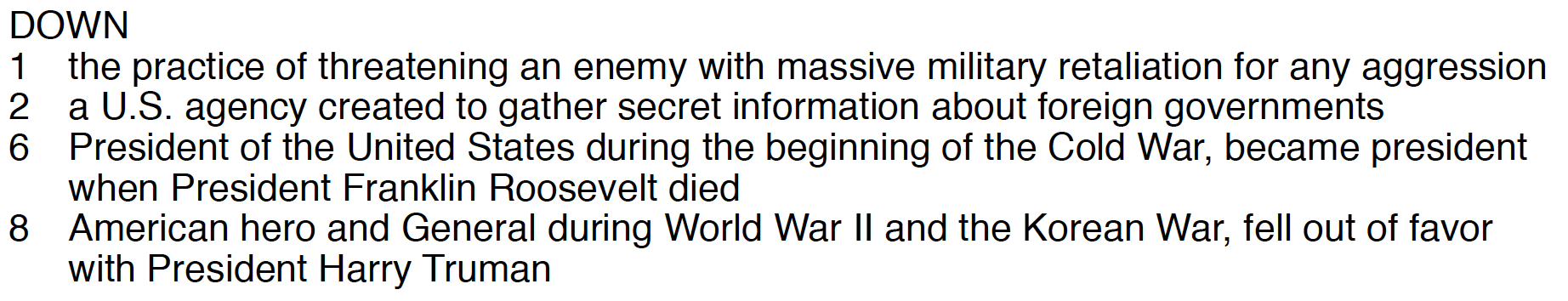 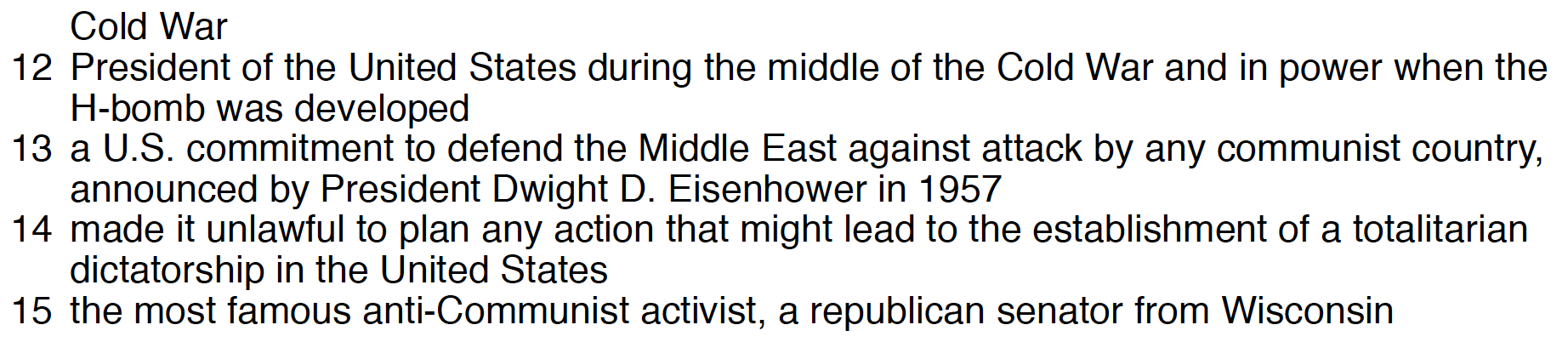 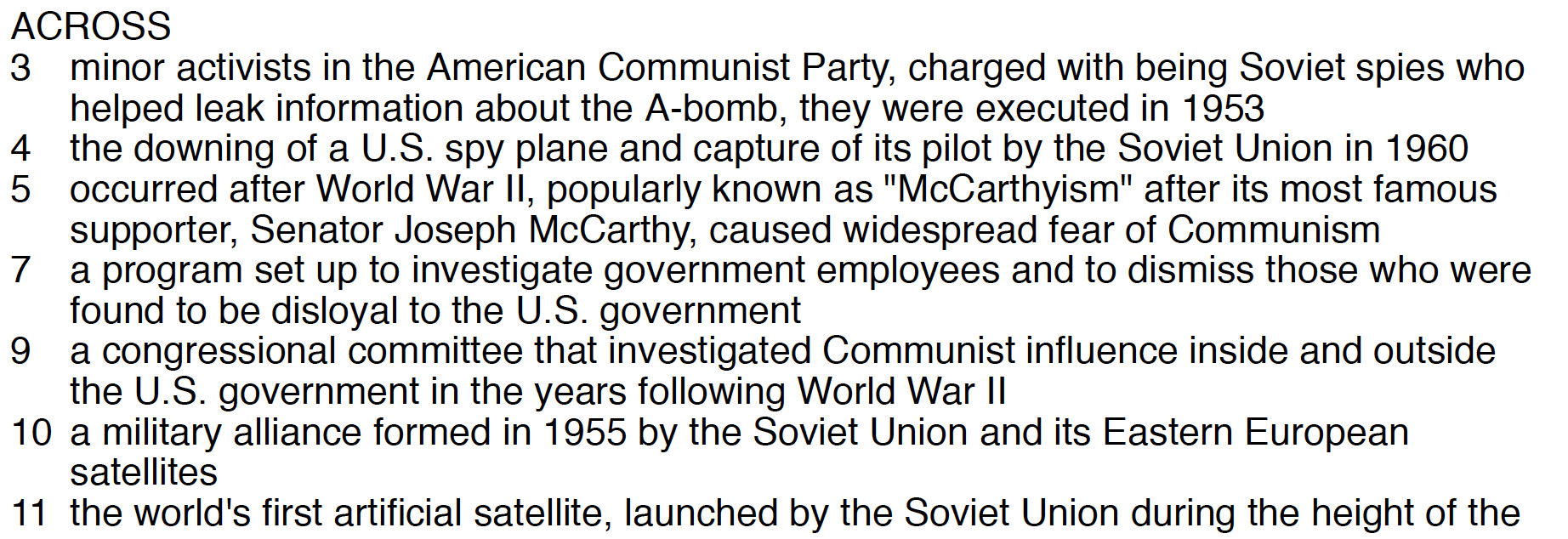 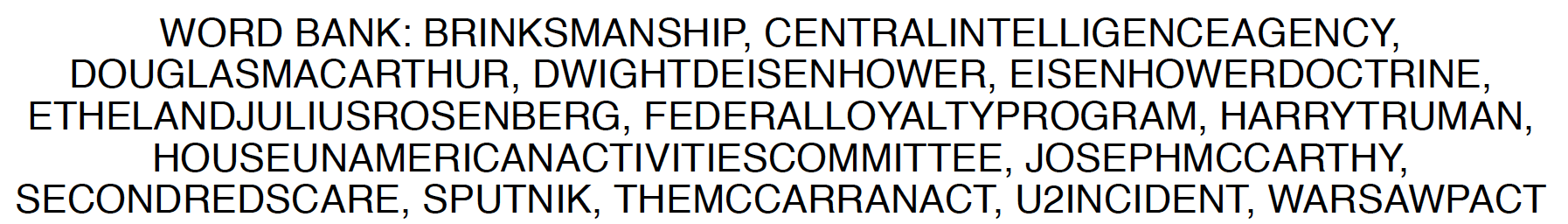 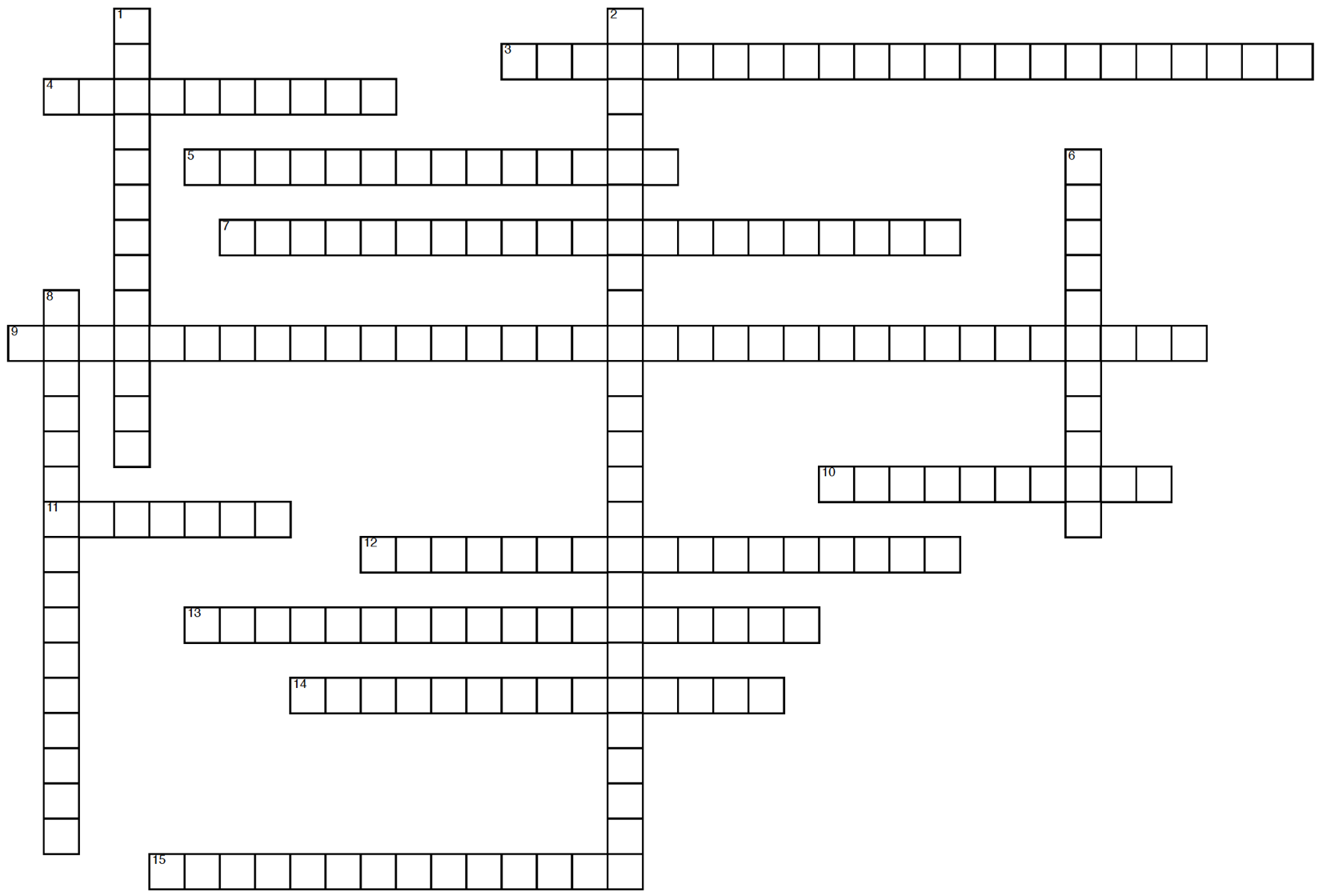 